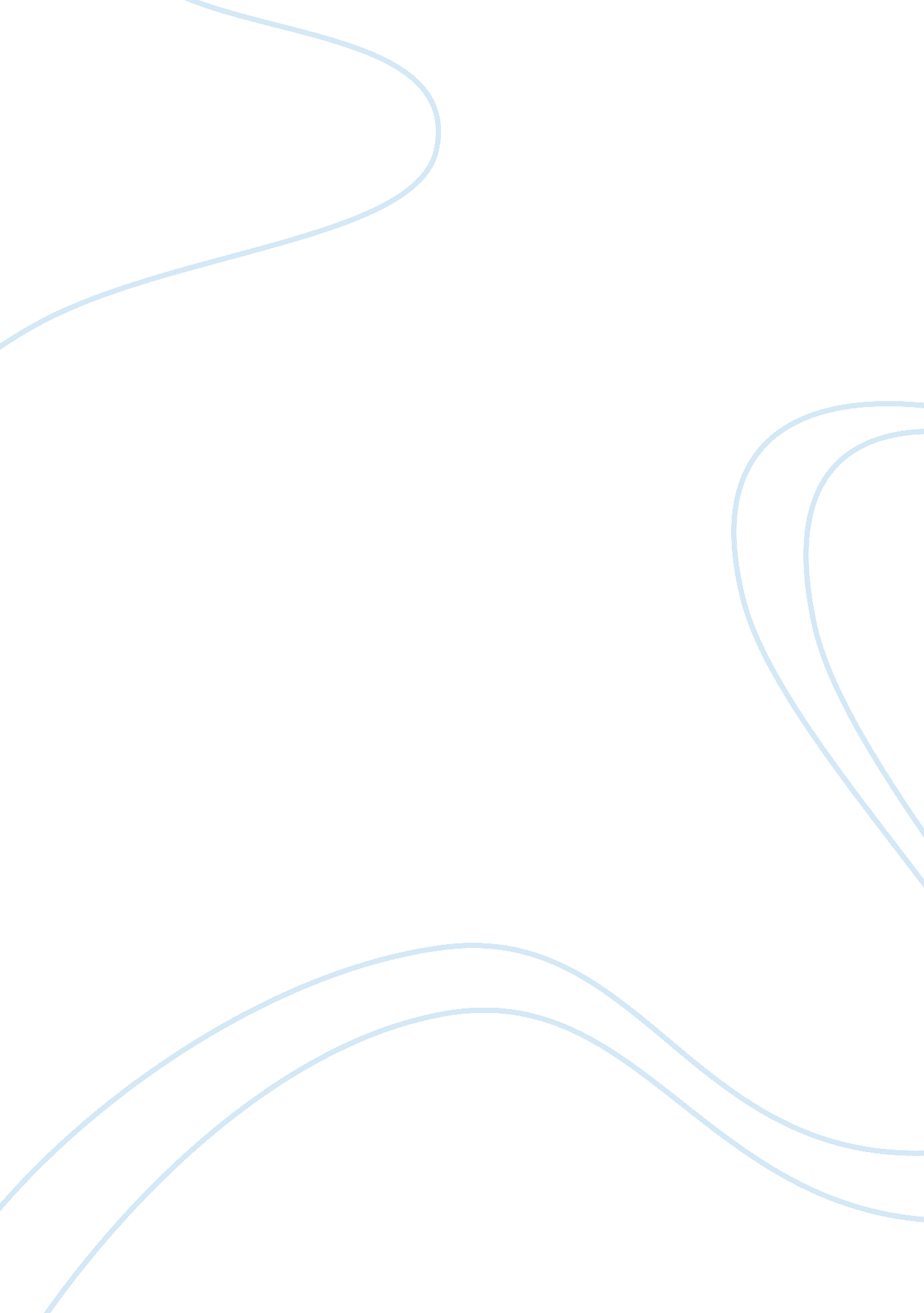 Respond to a literature of place by barry lopez essay sampleHealth & Medicine, Beauty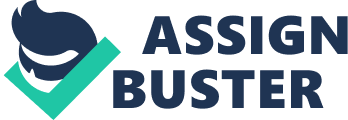 In his essay “ A literature of Place” Barry Lopez shares his own writing experience and peculiarities of “ nature writing”. And I liked that Barry Lopez suggests “ to become vulnerable to a place” that, in its turn, will give “ a sense of not being isolated in the universe” (Literature of Place). 
Nowadays people tend to act more like robots automatically doing their daily duties and fulfilling growing material desires. However, less attention is devoted to our spiritual ways of life. Nobody has time to observe even a small piece of nature running somewhere although “ nature does not hurry, yet everything is accomplished” (Lao Tzu). And in order to enrich our inner world one should find something beautiful around him and share this feeling with the others in order to make the place alive. 
I agree that “ feeling a place” as Barry Lopez mentions is essential not only for our regional community but also on a world-wide basis giving the opportunity to concentrate on our emotions that arouse from being a part of some location. When I travel, for example, these vivid emotions make me return to my favorite places again and again. But it’s not like running with a tourist group through some standard sight-seeing. It’s more like a thorough investigation preferably of one place interesting for me and feeling its atmosphere as “ joy in looking and comprehending is nature’s most beautiful gift” (Albert Einstein). 
For me literature of place gives different feelings of terra incognita, peace and unification with nature, feeling like a young researcher travelling to new destinations and discovering something unique. Therefore we need to cultivate complex feeling of being a part of intricate world of nature rather than becoming a technological bolt of some mechanism. Works cited Einstein, Albert. “ Albert Einstein.” 2014. brainyquote. com. Brainy Quote. 16 Feb. 2014 
< http://www. brainyquote. com/quotes/quotes/a/alberteins151946. html> 
Lopez, Barry. “ A Literature of Place.” Portland Magazine of the University of Portland. Summer 1997. Used by permission of Sterling Lord Literistic, Inc. Copyright 1997 Barry Lopez. 
Tzu, Lao. “ Lao Tzu.” 2014. brainyquote. com. Brainy Quote. 16 Feb. 2014 